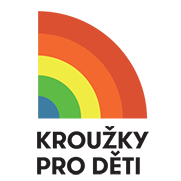 HLEDÁME LEKTORA/LEKTORKU KROUŽKU HRY NA FLÉTNU„CHCEŠ ZÍSKAT NOVÉ A NEOPAKOVATELNÉ ZKUŠENOSTI?“„DOKÁŽEŠ DĚTEM POSKLÁDAT PRSTÍKY TAM, KAM PATŘÍ?“ „MÁŠ ALESPOŇ 1 HODINU ČASU TÝDNĚ NA SMYSLUPLNOU BRIGÁDU?“POJĎ S NÁMI UČIT DĚTI A PŘEDÁVAT JIM ZE SEBE TO NEJLEPŠÍ!STAŇ SE    LEKTOREM/LEKTORKOU KROUŽKU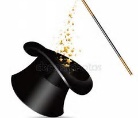 HRY NA FLÉTNU NEMUSÍŠ BÝT ŽÁDNÝ VIRTUOS, ABYS MOHL /A DĚTEM PŘEDAT RADOST ZE HRY NA HUDEBNÍ NÁSTROJ. PODPOŘÍME TĚ METODIKOU!AKTUÁLNĚ VOLNÉ KROUŽKY, ČEKAJÍCÍ PRÁVĚ NA TEBE:MZDA: 120 – 150 KČ/ LEKCE + NEOPAKOVATELNÉ ZÁŽITKY S DĚTMI+ AKREDITOVANÉ KURZY MŠMT ZDARMANEVÁHEJ A OZVI SE NÁM!pavla.dockalova@krouzky.cz     /předmět zprávy: FLÉTNA/Po14:0015:00Hra na flétnuPraha 9 - VysočanyPo15:0015:30Hra na flétnuPraha 6 - BřevnovPo15:3016:00Hra na flétnuPraha 6 - BřevnovPo15:3016:00Hra na flétnu pro nejmenšíPraha - SataliceÚt15:0015:45Hra na flétnuPraha 5 - RadliceČt14:0014:45Hra na flétnuZdiby u Prahy (*220.-Kč/lekce)Čt13:4014:10Hra na flétnu pro nejmenšíPraha 5 - MotolČt14:1514:45Hra na flétnu pro nejmenšíPraha 5 - MotolČt14:0014:45Hra na flétnu začátečníciPraha 5 - RadotínČt15:0015:45Hra na flétnu pokročilíPraha 5 - RadotínČt15:0015:30Hra na flétnu pro nejmenšíPraha 5 - StodůlkyČt14:2014:50Hra na flétnu pro nejmenšíPraha 4 - PísnicePá13:0013:45Hra na flétnuŘíčany u Prahy (*220.-Kč/lekce)